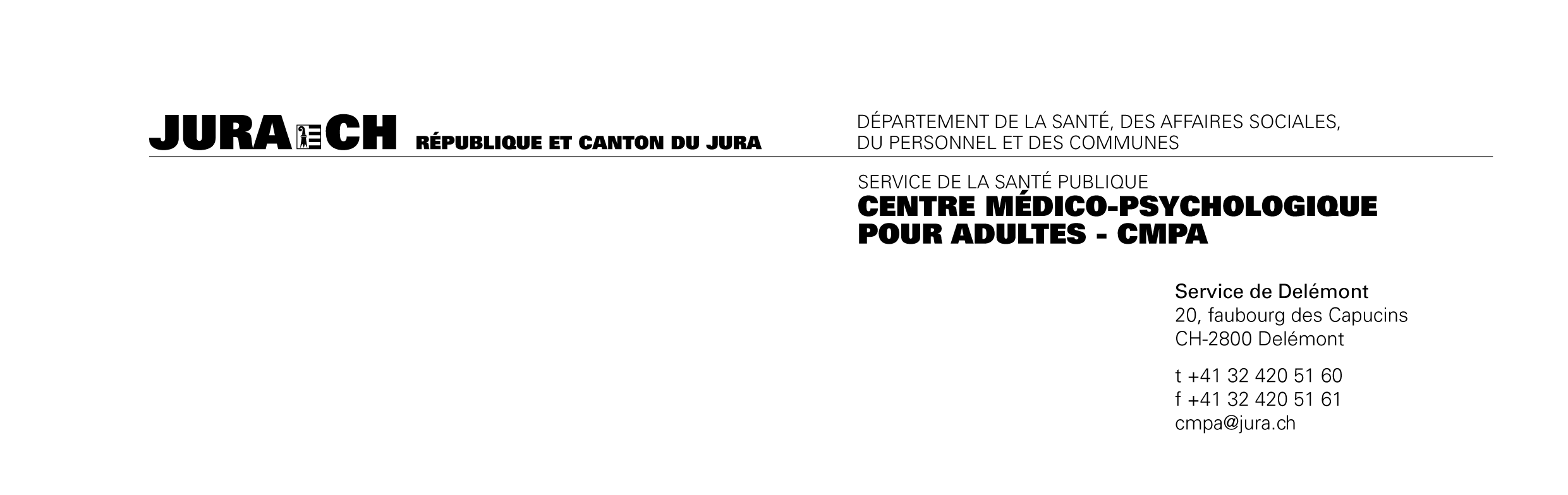 ORDONNANCE MEDICALE INTERVENTION INFIRMIERE SPECIALISEE EN PSYCHIATRIE A DOMICILENom et Prénom du patient :Date de Naissance :Adresse :Téléphone :Intervention des SAD : 	 OUI 		  NONDiagnostic psychiatrique:Autres diagnostics :Traitement Actuel :Remarques : La prescription et la responsabilité du traitement médicamenteux appartient au médecin traitant. Un avis médical psychiatrique est organisable au CMPA.Indications / objectifs : Demande Spécifique : Evaluation Infirmière :	 Seront discutés dans un entretien conjoint Médecin prescripteur :E-mail et Téléphone du médecin :Date et Signature :